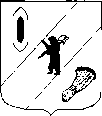 СОБРАНИЕ  ПРЕДСТАВИТЕЛЕЙГАВРИЛОВ-ЯМСКОГО  МУНИЦИПАЛЬНОГО  РАЙОНАРЕШЕНИЕО внесении изменений в решения Собрания представителей Гаврилов-Ямского муниципального района Принято Собранием  представителей Гаврилов-Ямского  муниципального района____2021 годаРуководствуясь Федеральным законом от 24.07.2007 № 209-ФЗ «О развитии малого и среднего предпринимательства в Российской Федерации», Федеральным законом от 27.11.2018 № 422-ФЗ «О проведении эксперимента по установлению специального налогового режима «Налог на профессиональный доход», Законом Ярославской области от 26.05.2020 № 35-з «О введении в действие на территории Ярославской области специального налогового режима "Налог на профессиональный доход»,  статьями 22 и 41 Устава Гаврилов-Ямского муниципального района Ярославской области, пунктом 3.6. Положения о порядке управления и распоряжения имуществом, находящемся в собственности Гаврилов-Ямского муниципального района, утверждённым решением Собрания представителей Гаврилов-Ямского муниципального района от 18.12.2014 № 47, Собрание представителей Гаврилов-Ямского муниципального района РЕШИЛО:1. Внести изменение в решение Собрание представителей Гаврилов-Ямского муниципального района от 31.10.2019  № 7 «Об утверждении Порядка формирования, ведения и обязательного опубликования перечня муниципального имущества Гаврилов-Ямского муниципального района, предназначенного для предоставления во владение и (или) пользование субъектам малого и среднего предпринимательства и организациям, образующим инфраструктуру поддержки субъектов малого и среднего предпринимательства», дополнив раздел 1 Порядка пунктом 1.2. следующего содержания:«1.2. Настоящий Порядок применяется также при оказании имущественной поддержки физическим лицам, не являющимся индивидуальными предпринимателями и применяющим специальный налоговый режим «Налог на профессиональный доход», в течение срока проведения эксперимента, установленного Федеральным законом от 27.11.2018 № 422-ФЗ «О проведении эксперимента по установлению специального налогового режима "Налог на профессиональный доход».»2. Внести изменение в решение Собрание представителей Гаврилов-Ямского муниципального района от 31.10.2017 № 81 «Об утверждении порядка и условий предоставления имущества, находящегося в собственности Гаврилов-Ямского муниципального района, свободного от прав третьих лиц (за исключением имущественных прав субъектов малого и среднего предпринимательства), во владение и (или) пользование субъектам малого и среднего предпринимательства и организациям, образующим инфраструктуру поддержки субъектов малого и среднего предпринимательства», дополнив пункт 1.2. Порядка абзацем следующего содержания:«Имущество, включённое в Перечень, предоставляется также в порядке и на условиях, установленных для субъектов МСП, физическим лицам, не являющимся индивидуальными предпринимателями и применяющим специальный налоговый режим "Налог на профессиональный доход", в течение срока проведения эксперимента, установленного Федеральным законом от 27.11.2018 № 422-ФЗ «О проведении эксперимента по установлению специального налогового режима "Налог на профессиональный доход.»2. Решение опубликовать в районной массовой газете «Гаврилов-Ямский вестник и разместить на официальном сайте Администрации Гаврилов-Ямского муниципального района. 3. Решение вступает в силу с момента официального опубликования.Глава Гаврилов-Ямского муниципального района						 А.А.КомаровПредседатель Собрания представителей Гаврилов-Ямского муниципального района                              			 А.Б.Сергеичев__.__.2021№ 